С.Г. Воробец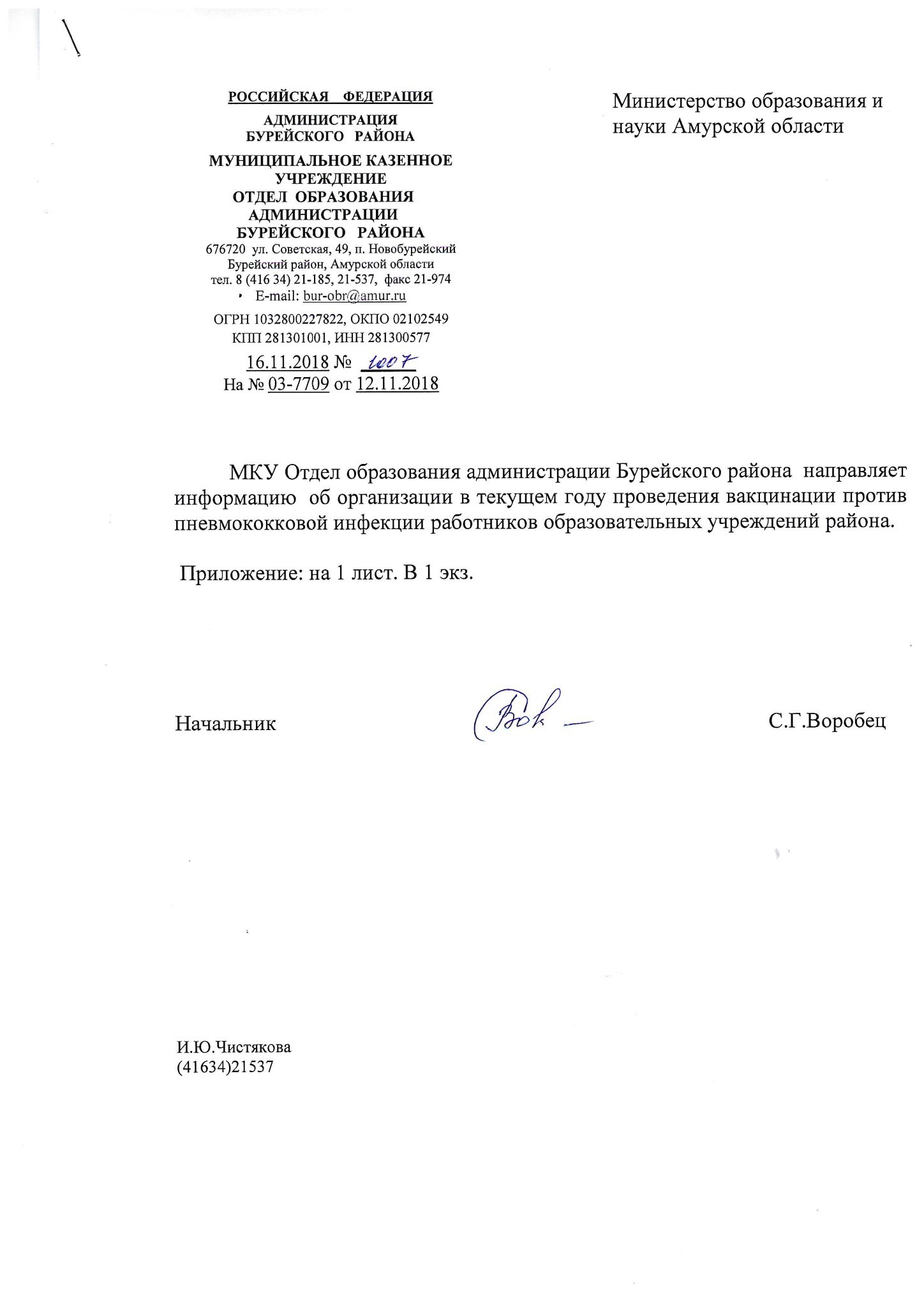 П Л А Нработы МКУ Отдела образования администрации Бурейского муниципального округа на март 2024 годаУТВЕРЖДЕННачальник  МКУ Отдела образования администрацйии Бурейского муниципального округаДатаДатаМероприятияВремяОтветственные исполнители и соисполнителиОтветственные исполнители и соисполнителиВопросы, рассматриваемые на Совете руководителей общеобразовательных учреждений.Вопросы, рассматриваемые на Совете руководителей общеобразовательных учреждений.Вопросы, рассматриваемые на Совете руководителей общеобразовательных учреждений.Вопросы, рассматриваемые на Совете руководителей общеобразовательных учреждений.Вопросы, рассматриваемые на Совете руководителей общеобразовательных учреждений.Вопросы, рассматриваемые на Совете руководителей общеобразовательных учреждений.28.03.202428.03.2024О реализации мероприятий по противодействию коррупции в образовательных учреждениях округаРуководители ОУРуководители ОУИтоги независимой оценки качества образования за 2023 год в школах округа и задачи в 2024 годуСуханова С.Г.Суханова С.Г.Организация работы образовательных учреждений по подготовке обучающихся к ГИА 2024 Юрьева Т.А.Юрьева Т.А.Вопросы, рассматриваемые на Совете руководителей дошкольных образовательных учреждений:Вопросы, рассматриваемые на Совете руководителей дошкольных образовательных учреждений:Вопросы, рассматриваемые на Совете руководителей дошкольных образовательных учреждений:Вопросы, рассматриваемые на Совете руководителей дошкольных образовательных учреждений:Вопросы, рассматриваемые на Совете руководителей дошкольных образовательных учреждений:Вопросы, рассматриваемые на Совете руководителей дошкольных образовательных учреждений:21.03.202024 21.03.202024 1.Об итогах статистического отчета формы 85-к «Сведения о деятельности дошкольных образовательных учреждений за 2023 год»2. Итоги изучения организационно – управленческой деятельности руководителей ДОО по исполнению рекомендаций по итогам независимой оценки качества образования 2023.Чистякова И.Ю.Чистякова И.Ю.І. Контрольно-аналитическая деятельность МКУ Отдела образования с образовательными учреждениями.І. Контрольно-аналитическая деятельность МКУ Отдела образования с образовательными учреждениями.І. Контрольно-аналитическая деятельность МКУ Отдела образования с образовательными учреждениями.І. Контрольно-аналитическая деятельность МКУ Отдела образования с образовательными учреждениями.І. Контрольно-аналитическая деятельность МКУ Отдела образования с образовательными учреждениями.І. Контрольно-аналитическая деятельность МКУ Отдела образования с образовательными учреждениями.1. Контроль качества образования1. Контроль качества образования1. Контроль качества образования1. Контроль качества образования1. Контроль качества образования1. Контроль качества образованияВ течение месяцаВ течение месяцаМониторинг сайтов ДОО на соответствие требований и наличие обновленийЧистякова И.Ю.Чистякова И.Ю.В течение месяцаВ течение месяцаУправление процессом подготовки к ГИА обучающихся:Организация и проведение пробных репетиционных ЕГЭ в образовательных учреждениях округа по русскому языку и математикеЮрьева Т.А.Юрьева Т.А.В течение месяцаВ течение месяцаОбеспечение охраны труда и техники безопасности при организации учебно – воспитательного процесса в образовательных учреждениях округаЯцкевич В.А.Яцкевич В.А.В течение месяцаВ течение месяцаМониторинг заболеваемости детей в образовательных организациях.Чистякова И.Ю.Чистякова И.Ю.В течение месяцаВ течение месяцаРодительская плата за присмотр и уход детей в ДОО. Компенсация родителями (законными представителями).Чистякова И.Ю.Чистякова И.Ю.Организация проведения ВПР в 2024 году.Юрьева Т.А.Юрьева Т.А.ІІІ. Финансово-хозяйственная деятельностьІІІ. Финансово-хозяйственная деятельностьІІІ. Финансово-хозяйственная деятельностьІІІ. Финансово-хозяйственная деятельностьІІІ. Финансово-хозяйственная деятельностьІІІ. Финансово-хозяйственная деятельностьІІІ. Финансово-хозяйственная деятельностьВ течение месяцаВ течение месяцаПодготовка и сдача бухгалтерской и статистической отчетности за 2023 годПодготовка и сдача бухгалтерской и статистической отчетности за 2023 годТалалаева М.В.Корабельникова А.В., Рябошапко О.В., Русалева Е.А.В течение месяцаВ течение месяцаСдача статистической и бухгалтерской отчетности за февраль 2024 года Сдача статистической и бухгалтерской отчетности за февраль 2024 года Талалаева М.В.Корабельникова А. В. Русалева Е А.В течение месяцаВ течение месяцаЗаключение текущих контрактов на приобретение продуктов питания, оказания услуг, выполнение работ, размещение в ЕИСЗаключение текущих контрактов на приобретение продуктов питания, оказания услуг, выполнение работ, размещение в ЕИСРябошапко О.В.Нестеренко И.В. Талалаева Е. А.В течение месяцаВ течение месяцаВнесение бюджетных обязательств в программу 1СВнесение бюджетных обязательств в программу 1СОганесян Л.А. Талалаева Е.А.В течение месяцаВ течение месяцаАукционы по продуктам питания ДОУАукционы по продуктам питания ДОУРябошапко О.В.Нестеренко И.В. Талалаева Е.А.В течение месяцаВ течение месяцаЗаключение контрактов по капитальному ремонту МОБУ Новобурейская СОШ №1, МОКУ Долдыканская СОШЗаключение контрактов по капитальному ремонту МОБУ Новобурейская СОШ №1, МОКУ Долдыканская СОШТалалаева М.В.Рябошапко О.В.Заключение соглашений о порядке предоставления субсидий с областным бюджетом.Заключение соглашений о порядке предоставления субсидий с областным бюджетом.Талалаева М.В.Понасюк М. О., Чернышова А.Заключение соглашений о порядке предоставления субсидий с бюджетными учреждениями.Заключение соглашений о порядке предоставления субсидий с бюджетными учреждениями.Талалева М.В.Понасюк М. О., Чернышова А.Внесение изменений в муниципальные программы в связи с уточнением областного бюджетаВнесение изменений в муниципальные программы в связи с уточнением областного бюджетаТалалева М.В.Понасюк М. О., Чернышова А.Разноска соглашений о порядке предоставления субсидий с бюджетными учреждениями.Разноска соглашений о порядке предоставления субсидий с бюджетными учреждениями.Талалаева М.В.Обработка текущей документацииОбработка текущей документацииТалалаева М.В.,Болдырева Р. В.,Корабельникова А.В., Русалева Е.А., Шамкина Е.О., Рябошапко О.В.Оплата счетов, счетов-фактурОплата счетов, счетов-фактурБолдырева Р.В.Размещение в ЕГИССО информации по возмещению/компенсации расходов по оплате отдыха и оздоровленияРазмещение в ЕГИССО информации по возмещению/компенсации расходов по оплате отдыха и оздоровленияВивдыч Н.В., Русалева Е.А., Шамкина Е.О., ІV.  Охрана прав несовершеннолетних.ІV.  Охрана прав несовершеннолетних.ІV.  Охрана прав несовершеннолетних.ІV.  Охрана прав несовершеннолетних.ІV.  Охрана прав несовершеннолетних.ІV.  Охрана прав несовершеннолетних.В течение месяцаВ течение месяцаПредоставление в МСЗН сведений о выявлении и устройстве детей-сирот и детей, оставшихся без попечения родителей за 2023 год, отчетная форма №103-РИК.Деркач Е.В.Колосова С.А.Медведева А.О.Деркач Е.В.Колосова С.А.Медведева А.О.В течение месяцаВ течение месяцаСоставление ежемесячных, квартальных отчетов.Деркач Е.В.Колосова С.А.Медведева А.О.Деркач Е.В.Колосова С.А.Медведева А.О.В течение месяцаВ течение месяцаПредоставление запрашиваемых данных в УПФ РФ, УСЗН  о семьях, имеющих право на дополнительные меры и поддержки.Деркач Е.В.Колосова С.А.Медведева А.О.Деркач Е.В.Колосова С.А.Медведева А.О.В течение месяцаВ течение месяцаФормирование учетных дел детей-сирот и детей, оставшихся без попечения родителей, подлежащих обеспечению жилыми помещениями, и отправка в адрес министерства социальной защиты населения для включения в список детей-сирот и детей, оставшихся без попечения родителей, подлежащих обеспечению жилыми помещениями.Деркач Е.В.Колосова С.А.Медведева А.О.Деркач Е.В.Колосова С.А.Медведева А.О.В течение месяцаВ течение месяцаПодготовка постановлений по вопросам защиты имущественных и личных прав несовершеннолетних:- выдача предварительных разрешений на совершение сделок с имуществом подопечных;- выдача предварительных разрешений на совершение сделок с имуществом несовершеннолетних;- выдача разрешения на изменение фамилии, имени несовершеннолетнего.Деркач Е.В.Колосова С.А.Медведева А.О.Деркач Е.В.Колосова С.А.Медведева А.О.В течение месяцаВ течение месяцаРабота   в  РБД (региональный банк данных о детях, оставшихся без попечения родителей) (мониторинг анкет,  актуализация и  обновление данных о детях, оставшихся без попечения родителей.Деркач Е.В.Колосова С.А.Медведева А.О.Деркач Е.В.Колосова С.А.Медведева А.О.В течение месяцаВ течение месяцаВнесение данных по профилактической работе с семьями, находящихся в социальном опасном положении в АИС «Семья и дети».Деркач Е.В.Колосова С.А.Медведева А.О.Деркач Е.В.Колосова С.А.Медведева А.О.Ведение реестра лиц лишенных родительских прав или ограниченных в родительских правах, отстраненных от обязанностей опекуна (попечителя) на ненадлежащее выполнение возложенных на них законом обязанностей.Подготовка к судебным заседаниям (исполнение судебных запросов) и участие в судебных заседанияхВ течение месяцаВ течение месяцаПрием граждан по личным вопросамВ течение месяцаВ течение месяцаЗагрузка сведений в ЕГИССО о законных представителей (родителях, опекунах и попечителях) лишенных родительских прав, ограниченных в родительских правах, либо восстановленных в родительских правахV. Организационно-методическая работа.Отв. Нестеренко А.В.V. Организационно-методическая работа.Отв. Нестеренко А.В.V. Организационно-методическая работа.Отв. Нестеренко А.В.V. Организационно-методическая работа.Отв. Нестеренко А.В.V. Организационно-методическая работа.Отв. Нестеренко А.В.V. Организационно-методическая работа.Отв. Нестеренко А.В.В течение месяцаВ течение месяцаПланирование курсовых мероприятий для педагогов ОО, ДООНестеренко А.В. Нестеренко А.В. 06.0306.03Проведение муниципального этапа конкурса педагогического мастерства «Педагог года-2024»Методиста ОМОМетодиста ОМОДо 03.03До 03.03Мониторинг маркеров деструктивного поведенияНадежкина Т.А.Надежкина Т.А.15.0315.03РМО учителей математики и физикиНестеренко А.В.Нестеренко А.В.В течение месяцаВ течение месяцаПрием заявок на проведение ПМПКВасиленко Е.В.Василенко Е.В.20.0320.03Муниципальный этап конкурса юных чтецов «Живая классика»Методисты ОМОМетодисты ОМОВ течение месяцаВ течение месяцаПодготовка текущей отчетности по запросам Методисты ОМОМетодисты ОМОВ течение месяцаВ течение месяцаРазмещение информации в компоненте «Госпаблики»Надежкина Т.А.Надежкина Т.А.В течение месяцаВ течение месяцаРазработка положения о проведении муниципального этапа конкурса  «Ученик года-2024»Методисты ОМОМетодисты ОМОВ течение месяцаВ течение месяцаПодготовка информации для размещения на сайте МКУ Отдела образования администрации Бурейского муниципального округаНестеренко А.В.Нестеренко А.В.VІ. Работа муниципального опорного центраVІ. Работа муниципального опорного центраVІ. Работа муниципального опорного центраVІ. Работа муниципального опорного центраVІ. Работа муниципального опорного центраVІ. Работа муниципального опорного центраВ течение месяцаРабота в  ГИС АО «Навигатор»Старовойтова О.А., Стаднюк М.В., В течение месяцаВнутренняя экспертиза дополнительных общеобразовательных программ (дистанционных и летних), реализуемых по МЗ Стаднюк М.В., Старовойтова О.А., В течение месяцаУчастие в вебинарах, онлайн-конференциях, ВКС, проводимых РМЦ Амурской областиСтаднюк М.В., Старовойтова О.А., до 07.03Направление ДООП в РМЦ Амурской области для прохождения независимой оценки качестваСтаднюк М.В., Старовойтова О.А., В течение месяцаРабота в составе экспертной комиссии по оценке ДООП по социальному сертификату педагогов Амурской областиСтаднюк М.В.В течение месяца2 раза в неделюПодготовка и размещение информации для родителей, детей и педагогов через аккаунт ресурс «Телеграмм» Стаднюк М.В., Старовойтова О.А., В течение месяцаПодготовка и размещение актуальной информации на сайте МОЦ Бурейского муниципального округаСтаднюк М.В., В течение месяцаПодготовка информации, отчетов для РМЦ Амурской области (по запросу)Стаднюк М.В., до 15.03Информационный блок для образовательных организаций «Приоритетные направления обновления содержания и технологий дополнительного образования по направленностям»Стаднюк М.В., Старовойтова О.А в течение месяцаЗаполнение шагов «Дорожной карты» (совместно с МКУ Отдел образования)Стаднюк М.В., в течение месяцаПодготовка к реализации проекта «Новые места» (совместно с МОБУ Бурейской СОШ): курсовая переподготовка, написание программы. Предоставление информации в РМЦ Амурской области (по запросу)Стаднюк М.В., в течение месяцаОбучение вновь назначенного организатора Навигатора МДОБУ Новобурейский детский сад «Искорка»Старовойтова О.АVІІ. Районные массовые мероприятия.VІІ. Районные массовые мероприятия.VІІ. Районные массовые мероприятия.VІІ. Районные массовые мероприятия.Социально-гуманитарное направлениеСоциально-гуманитарное направлениеСоциально-гуманитарное направлениеСоциально-гуманитарное направление01.02.2024-1.05.2024Муниципальный этап III Международного детского экологического форума «Изменение климата глазами детей»О.В. Кобаченко19.01.2024-05.03.2024Муниципальный этап Всероссийского конкурса экологических рисунковО.В. Кобаченко27.02.2024-02.04.2024Муниципальный этап Всероссийского конкурса детско-юношеского творчества «Неопалимая купина»О.В. Кобаченко09.02.2024-21.03.2024Муниципальный этап областного конкурса «Эко-тренды»О.В. КобаченкоФизкультурно-спортивное направлениеФизкультурно-спортивное направлениеФизкультурно-спортивное направлениеФизкультурно-спортивное направление6-7 марта 2024 г.Спартакиада школьников БМО по настольному теннису Д.А. РасуловаОлин В.Ю.5-10 марта 2024 г.Первенство ДВФО по боксуД.А. РасуловаИвахненкова А.А.19-20  марта 2024 г.Спартакиада школьников Амурской области Д.А. РасуловаОлин В.Ю.VІІІ. Отчёты в министерство образования и науки Амурской области. (по отдельному плану).VІІІ. Отчёты в министерство образования и науки Амурской области. (по отдельному плану).VІІІ. Отчёты в министерство образования и науки Амурской области. (по отдельному плану).VІІІ. Отчёты в министерство образования и науки Амурской области. (по отдельному плану).ІХ. Вопросы на контроле.ІХ. Вопросы на контроле.ІХ. Вопросы на контроле.ІХ. Вопросы на контроле.В течение месяцаОрганизация питания, подвоза, всеобуч в образовательных организацияхСпециалисты отделаВ течение месяцаСоблюдение в образовательных учреждениях санитарно-эпидемических требованийСпециалисты отделаСоблюдение теплового режима в образовательных учрежденияхСпециалисты отдела